Gospel lesson 2.Can you remember what Gospel means? Write a definition.Last week, we looked at our key question for this unit:What kind of world did Jesus want?We are going to continue to explore that this week.Before we read a text from the Bible:Sketch three of your favourite possessions. Then, list at least three activities that you do during the day that you really enjoy.Our Biblical text is – Jesus Calls His First Disciples (Matthew 4:18–19)Research - What are disciples?18 As Jesus was walking beside the Sea of Galilee, he saw two brothers, Simon called Peter and his brother Andrew. They were casting a net into the lake, for they were fishermen. 19 “Come, follow me,” Jesus said, “and I will send you out to fish for people.”Below are two videos showing this scene from the Bible:https://request.org.uk/restart/2018/01/09/calling-of-the-disciples/https://www.youtube.com/watch?v=EhIwTU9RbxYWhat has Jesus asked Peter and Andrew to do? By following Jesus, Peter and Andrew would be giving up a lot. Look back at your possessions and activities lists - how would you feel if you were asked to give up all of your favourite things?Imagine you were Peter or Andrew in this scene.What might you have thought on hear Jesus’ words?Write the thoughts into the thought bubbles (you can draw some more!). Remember the meaning of ‘gospel’. They must have thought that Jesus was good news. 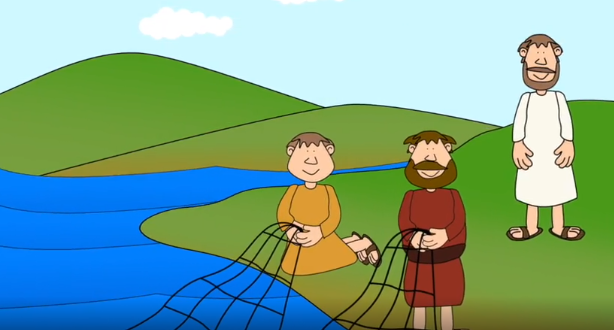 Favourite possessionsDaily activities